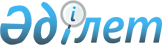 Об утверждении Правил привлечения лиц в качестве интервьюеров при проведении общегосударственных статистических наблюдений и национальных переписейПриказ Председателя Комитета по статистике Министерства национальной экономики Республики Казахстан от 26 декабря 2018 года № 17. Зарегистрирован в Министерстве юстиции Республики Казахстан 27 декабря 2018 года № 18049.
      В соответствии с подпунктом 8-2) статьи 12 Закона Республики Казахстан от 19 марта 2010 года "О государственной статистике", а также с подпунктом 266-61) пункта 17 Положения о Министерстве национальной экономики Республики Казахстан, утвержденного постановлением Правительства Республики Казахстан от 24 сентября 2014 года № 1011, ПРИКАЗЫВАЮ:
      1. Утвердить прилагаемые Правила привлечения лиц в качестве интервьюеров при проведении общегосударственных статистических наблюдений и национальных переписей.
      2. Признать утратившим силу приказ Председателя Комитета по статистике Министерства национальной экономики Республики Казахстан от 1 июля 2016 года № 133 "Об утверждении Методики по организации работы интервьюеров и расчета стоимости их услуг" (зарегистрирован в Реестре государственной регистрации нормативных правовых актов за № 14071, опубликован 17 августа 2016 года в Эталонном контрольном банке нормативных правовых актов Республики Казахстан).
      3. Управлению планирования статистической деятельности совместно с Юридическим управлением Комитета по статистике Министерства национальной экономики Республики Казахстан в установленном законодательством порядке обеспечить:
      1) государственную регистрацию настоящего приказа в Министерстве юстиции Республики Казахстан;
      2) в течение десяти календарных дней со дня государственной регистрации настоящего приказа в Министерстве юстиции Республики Казахстан направление его копии на казахском и русском языках в Республиканское государственное предприятие на праве хозяйственного ведения "Республиканский центр правовой информации" для официального опубликования и включения в Эталонный контрольный банк нормативных правовых актов Республики Казахстан; 
      3) размещение настоящего приказа на интернет-ресурсе Комитета по статистике Министерства национальной экономики Республики Казахстан.
      4. Управлению планирования статистической деятельности Комитета по статистике Министерства национальной экономики Республики Казахстан довести настоящий приказ до структурных подразделений и территориальных органов Комитета по статистике Министерства национальной экономики Республики Казахстан для руководства и использования в работе.
      5. Контроль за исполнением настоящего приказа возложить на заместителя Председателя Комитета по статистике Министерства национальной экономики Республики Казахстан (Керимханова Г. М.).
      6. Настоящий приказ вводится в действие по истечении десяти календарных дней со дня первого официального опубликования. Правила привлечения лиц в качестве интервьюеров при проведении общегосударственных статистических наблюдений и национальных переписей  Глава 1. Общие положения
      1. Правила привлечения лиц в качестве интервьюеров при проведении общегосударственных статистических наблюдений и национальных переписей (далее – Правила) разработаны в соответствии с подпунктом 8-2) статьи 12 Закона Республики Казахстан от 19 марта 2010 года "О государственной статистике" (далее – Закон).
      2. Правила определяют порядок привлечения лиц в качестве интервьюеров для осуществления опроса респондентов при проведении общегосударственных статистических наблюдений и национальных переписей (далее – статистическое наблюдение и перепись).
      3. Настоящие Правила применяются Комитетом по статистике Министерства национальной экономики Республики Казахстан, а также его территориальными органами при проведении статистических наблюдений и переписей.
      4. В Правилах используются понятия в значениях, определенных в Законе, а также следующее определение:
      интервьюер – лицо, осуществляющее опрос респондентов и домашних хозяйств при проведении общегосударственных статистических наблюдений и национальных переписей. Глава 2. Порядок привлечения лиц в качестве интервьюеров при проведении статистических наблюдений и переписей
      5. Требования к квалификации интервьюера: высшее (послевузовское), среднее техническое и профессиональное или общее-среднее образование, без предъявления требований по стажу работы.
      6. Привлечение лиц в качестве интервьюеров при проведении статистических наблюдений и переписей осуществляется территориальными органами статистики путем:
      1) опубликования вакансий интервьюеров на интернет-ресурсе территориальных органов статистики; 
      2) приема заявок от лиц, изъявивших желание занять вакантное место интервьюера;
      3) создания специальной комиссии для отбора лиц в качестве интервьюеров при проведении статистических наблюдений и переписей из числа заинтересованных структурных подразделений территориальных органов статистики (далее – комиссия). Общее количество членов комиссии должно составлять нечетное число и быть не менее трех человек;
      4) рассмотрения комиссией заявок лиц на соответствие требований к квалификации интервьюера согласно пункту 5 настоящих Правил;
      5) проведения комиссией собеседования с претендентами, изъявивших желание занять вакантное место интервьюера;
      6) заключения в соответствии с действующим законодательством Республики Казахстан договора возмездного оказания услуг (далее – договор) с лицами, получивших положительное решение комиссии, в качестве интервьюеров. В случае поступления заявок от лиц, изъявивших желание занять вакантное место интервьюера, из отдаленных от областного центра населенных пунктов, комиссия проводит собеседование в удаленном режиме (посредством видеоконференцсвязи, в случае ее отсутствия, путем телефонных переговоров) в соответствующем городском или районном подразделении статистики.
      Возложение на руководителей городских или районных подразделений статистики полномочия комиссии по проведению в удаленном режиме собеседования с лицами, изъявивших желание занять вакантное место интервьюера, из отдаленных от областного центра населенных пунктов, допускается только для привлечения лиц в качестве интервьюера при проведении национальных переписей.
					© 2012. РГП на ПХВ «Институт законодательства и правовой информации Республики Казахстан» Министерства юстиции Республики Казахстан
				
      Председатель Комитета по
статистике Министерства
национальной экономики
Республики Казахстан 

Н. Айдапкелов
Утверждены приказом
Председателя Комитета
по статистике Министерства
национальной экономики
Республики Казахстан
от 26 декабря 2018 года № 17